Меры противопожарной безопасности при куренииНеосторожное обращение с огнем, в том числе неосторожность при курении – одна из самых распространенных причин пожаров с гибелью людей.

Помните, что нельзя:

-курить в постели или сидя в кресле, тем более, если выпили спиртное – в таком положении очень легко заснуть. А если вовремя не потушить сигарету, от нее может загореться одежда или мебель.

-даже потушенные сигареты не бросайте в урны с бумагами и другими горючими отходами – они могут загореться.

-не следует в качестве пепельницы использовать бумажные кульки, коробки от спичек или сигарет.

-необходимо следить за тем, чтобы спички или сигареты не попадали в руки маленьким детям.

Непогашенные сигареты, выброшенные из окон или балконов потоками воздуха могут заноситься на соседние балконы и в открытые окна квартир, что становится причиной пожаров. Поэтому для исключения заноса источника загорания в помещение необходимо закрывать окна и двери балконов при уходе из квартиры.

Также нужно быть осторожным при курении на лестничной площадке. Ни в коем случае не допускается бросать непогашенные сигареты в нижние пролеты или шахту лифта. Особенно такие действия опасны при размещении в подвальных этажах коммерческих организаций, которые складируют на общих лестничных площадках сгораемые материалы в нарушение требований пожарной безопасности. Тление газетной бумаги или картона, не говоря уже о пластике, достаточно, чтобы отрезать путь эвакуации и вызвать панику граждан.

Помните! Неосторожность или небрежность при курении – одна из наиболее распространенных причин пожаров, как в жилых домах, так и на предприятиях промышленности. Чтобы не допускать пожара на рабочем месте или в жилом секторе, необходимо соблюдать правила пожарной безопасности при курении.Инструктор противопожарной профилактики ПЧ №113 д. Афанасьева,Юлия Пахоменко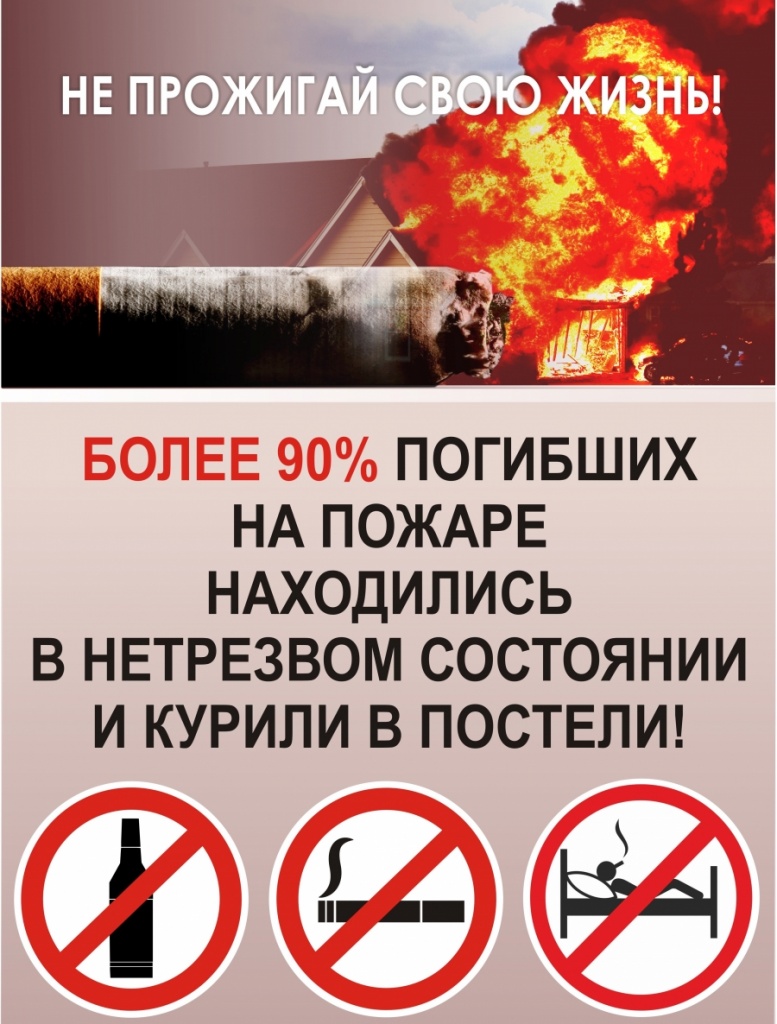 